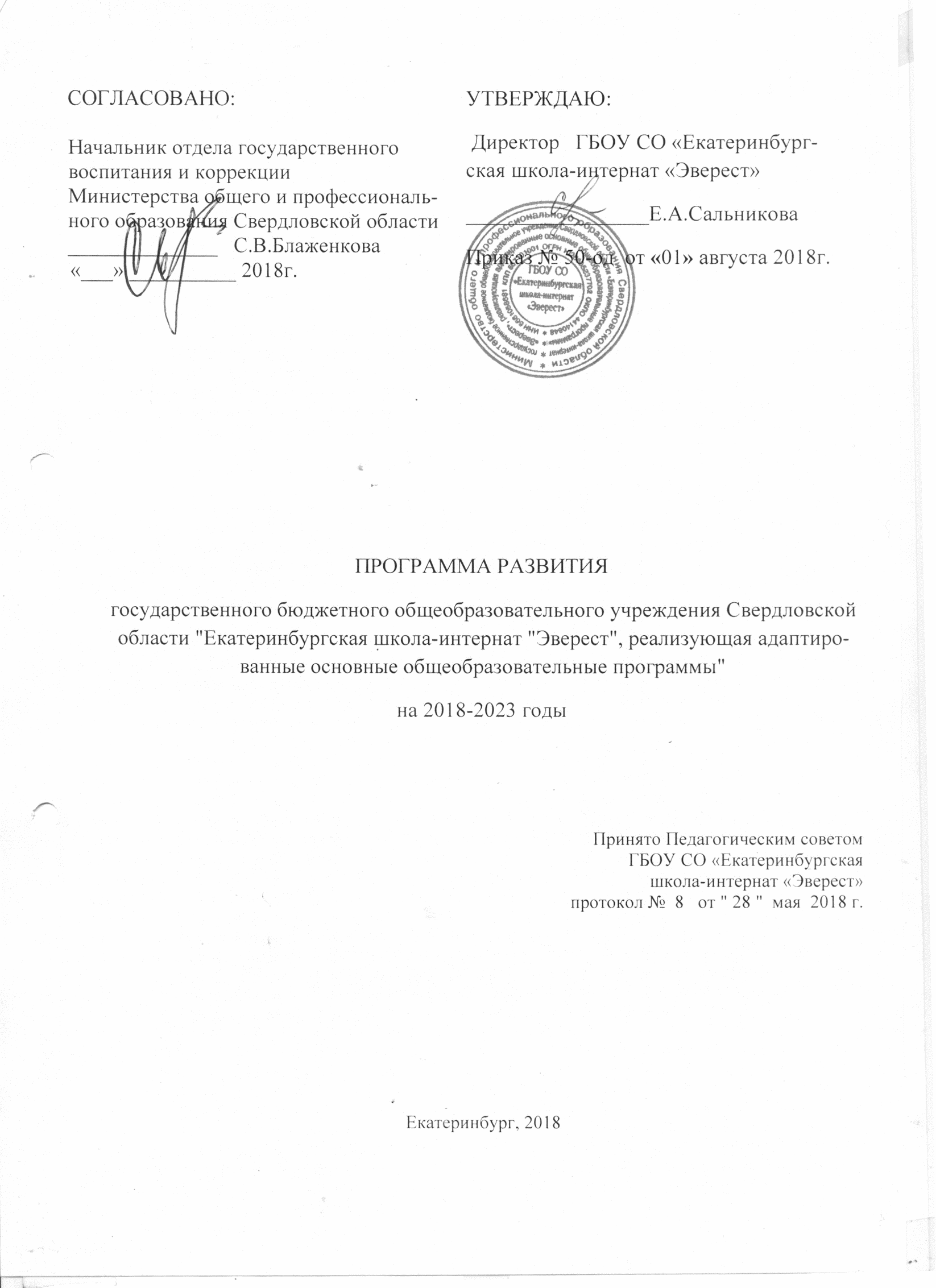 СОДЕРЖАНИЕПаспорт программы	31. Введение	82. Информационная справка	93. Анализ потенциала развития Учреждения	104. Концепция развития Учреждения на 2018-2023 годы	155. Основные направления и особенности реализации программы развития	176. Этапы реализации Программы развития	327. Система мер по минимизации рисков реализации программы	328. Контроль  реализации Программы развития на 2018-2023 годы	         339. Объем и источники финансирования	36Паспорт программы1.	ВведениеПрограмма развития ГБОУ СО «Екатеринбургская школа-интернат «Эверест» (далее — Учреждение) в 2012 году, на основе изменений, в самой системе российского образования и анализа результатов реализации Программа была скорректирована путем внесения изменений (на период 2012-2017 гг.), а затем разработана в соответствии с изменениями нормативно-правовой базы на период 2018-2023 гг.Программа развития Учреждения выстраивается с	учетом	осуществляемой модернизации системы образования России, Свердловской области. Идеология и стратегия Программы развития, ее цели и задачи определяются ценностными ориентирами Учреждения. Управленческая деятельность строится на основе осознания необходимости сохранения лучших традиций, существующих в Учреждении, а также модернизации	условий	и	содержания образования,	исходящих     из	требований современного российского законодательства.Актуальной проблемой современной школы является обеспечение нового уровня качества образования. В условиях введения Профессионального стандарта педагога учитель должен быть ориентирован на достижение новых ценностей и реальную реализацию системно-деятельностного подхода в образовании.Программа развития Учреждения нацелена на создание условий для качественного образования,	развивающего	потенциальные	возможности	ребенка-инвалида, обучающегося с ОВЗ	и	учителя, обеспечивающего их успех в жизни и деятельности.Реализация	программы	позволит	радикально	переломить	накапливающиеся негативные тенденции развития Учреждения.Направленность программы развития Учреждения заключается в поиске внутренних источников развития, рационального использования накопленного инновационного потенциала.В основе программы заложены следующие принципы: целостность, саморазвитие;приоритет нравственных ценностей, жизни и здоровья человека, свободного развития личности;воспитание гражданственности, трудолюбия, уважения к правам и свободам человека, любви к природе, семье, Родине; воспитание патриотов России; граждан правового демократического государства, уважающих права и свободы личности, проявляющих активную гражданскую позицию.приобщение к лучшим традициям края.2.	Информационная справка     Государственное бюджетное общеобразовательное учреждение Свердловской области «Екатеринбургская школа-интернат «Эверест»     расположено в городе  Екатеринбурге.    Учредителем образовательного учреждения является Министерство общего и профессионального образования Свердловской области.     ГБОУ СО «Екатеринбургская школа-интернат «Эверест» действует на основании устава. Устав образовательного учреждения утвержден приказом № 279-Д     от  31.05.2018 г.       Министерства общего и профессионального образования Свердловской области.      Место нахождения Учреждения: 620142, г. Екатеринбург, ул. Цвиллинга, д.14. Контактная информация: телефон директора (343) 257-51-84, e-mail: skoshi.everest31@yandex.ru. Факс: (343)257-51-84.     Образовательную деятельность ОУ осуществляет в соответствии с лицензией, выданной Министерством общего и профессионального образования Свердловской области от 11.02.2016 г. № 18254:Общее образованиеначальное общее образование; основное общее образование; 	среднее общее образование;Дополнительное образованиедополнительное образование детей и взрослых.Свидетельство о государственной аккредитации от 24.02.16 г.  № 8914 серия 66А01 № 0002554 Медицинская деятельность осуществляется на основании лицензии от 02.02.2016г. №ЛО-66-01-003872Цель работы Учреждения: Модернизация системы школьного образования через реализацию подпроектов, обеспечивающих:	совершенствование системы оценки качества образования при переходе на новые федеральные государственные образовательные стандарты обучающихся с ОВЗ;	организацию эффективной образовательной	деятельности	педагогических работников;	создание условий для развития коррекционно-образовательной среды;	совершенствование системы управления.Задачи Учреждения:	обеспечить	поэтапный	переход	на	новые	федеральные	государственные образовательные стандарты;	обеспечить условия для развития педагогического коллектива Учреждения, способного эффективно работать в условиях инновационных изменений в образовании;	создать специальные условия воспитания, обучения, позволяющие учитывать особые образовательные потребности детей с ограниченными возможностями здоровья и детей-инвалидов;	обеспечить	развитие	воспитательной	системы,	позволяющей	каждому обучающемуся раскрыть и максимально реализовать свои индивидуальные творческие способности через расширение спектра программ дополнительного образования детей и внеурочной деятельности;	эффективно использовать социально-экономические механизмы, обеспечивающие расширение доли внебюджетного финансирования деятельности Учреждения.3.	Анализ потенциала развития УчрежденияПрограмма развития Учреждения разработана с целью обеспечения устойчивого развития Учреждения в условиях модернизации российского образования через создание такой образовательной среды, где традиции образования в Учреждении сочетаются с изменяющимися требованиями государства и общества к содержанию и качеству образования. За прошедший период, 2012-2017 год, были решены  ряд задач и обозначены основные проблемы4. Концепция развития Учреждения на 2018-2023 годыПрогнозирование развития Учреждения опирается на следующие идеи:1. Предметные, метапредметные и личностные результаты - новое в работе педагога. Рамки нового содержания образования задают ФГОС.Основная функция оценочной деятельности всегда связана с повышением качества образования. Система оценивания - главный интегрирующий фактор школьного образовательного пространства, основное средство диагностики проблем обучения и осуществления обратной связи. Контроль знаний обучающихся- это процесс соотношения достигнутых результатов обучения с запланированными целями обучения. В соответствии с ФГОС ООО система оценивания сегодня строится на следующих принципах:	оценивание - постоянный процесс, интегрированный в образовательную практику; 	оценивание может быть только критериальным, критерии оценивания известны и педагогам и обучающимся;	система	оценивания	выстраивается	таким	образом,	чтобы	обучающиеся включались в контрольно-оценочную деятельность, приобретая навыки самооценки.Творческий подход, непрерывный поиск новых форм, содержания, методов обучения и воспитания - выбор современного учителя. Главным действующим лицом постоянного обновления является учитель, способный к преодолению отживших штампов и стереотипов, умеющий осваивать новые педагогические технологии, готовый к научно-исследовательской деятельности, научно – методической работе. Именно такой учитель способен включить ученика в непрерывный процесс сотрудничества, основанный на принципах:	индивидуализации обучения;	максимального разнообразия предоставляемых возможностей; 	возрастания роли внеурочной  деятельности;	особого внимания к интегративным тенденциям.Для реализации указанных выше целей и задач Программы развития предполагается использование уже имеющихся ресурсов Учреждения, их актуализация, и привлечение новых. С учетом потенциала Учреждения представленный сценарий развития является реалистичным и осуществимым.Основными	принципами	построения	Программы	являются	принципы демократизации,	сотрудничества,       социальной       адекватности,	преемственности, гуманизации,       диагностичности,       ответственности,	вариативности,       открытости, динамичности, развития, соблюдения и реализации общероссийских, областных правовых актов и постановлений, регулирующих     деятельность     образовательных учреждений.Цель программы: формирование единого коррекционно-развивающего и здоровье сберегающего образовательного пространства школы, гарантирующего вариативность и многообразие содержания и форм образования, которое обеспечит доступность непрерывного повышения обучающимся собственного образовательного уровня в соответствии с изменением его возрастных потребностей и с учетом особенностей его здоровья, интересов и склонностей.Задачи:	обеспечение предоставления общедоступного и бесплатного образования на всех уровнях при соответствующем уровне качества и безопасности предоставления образовательных услуг;	организация сетевого взаимодействия в реализации проектной и исследовательской деятельности обучающихся для развития их познавательной активности;	формирование и развитие ключевых социальных компетенций у обучающихся средствами организации социокультурной среды в школе, в том числе с помощью социальных партнеров;	развития системы поддержки талантливых детей и развития учительского потенциала в процессе развития познавательной активности обучающихся;	совершенствование системы воспитания гражданского- патриотического сознания обучающихся;	осуществление	индивидуально	ориентированного	медико-социального	и психолого-педагогического сопровождения детей с ОВЗ и детей-инвалидов с учётом их индивидуальных особенностей и потребностей.	Социально-педагогическая миссия Учреждения: удовлетворение образовательных потребностей обучающихся с ОВЗ и детей-инвалидов в соответствии с их индивидуальными возможностями в условиях	воспитательно-образовательной	среды, способствующей формированию гражданской	ответственности,	духовности,	инициативности, самостоятельности, способности к успешной социализации в обществе на основе приобщения к мировым культурным ценностям.Путём простой передачи знаний не сформировать социально ответственную, активную личность, гражданина и патриота. Данная направленность современного образования может быть реализована только в процессе утверждения субъектной позиции как учеников, так и учителя, в педагогическом взаимодействии на основе активных и интерактивных форм обучения в соответствии с индивидуальными образовательными потребностями. Результативность такого взаимодействия во многом определяется способностью учителя строить собственную профессиональную деятельность на основе новых принципов образования, конструировать новое содержание и технологии обучения и воспитания.Проектируемые существенные изменения образовательной системы Учреждения должны привести к достижению нового качества образования, повышению доступности качественного образования, более эффективному использованию имеющихся ресурсов. В связи с этим Программа разработана как программа управляемого, целенаправленного перехода Учреждения к получению качественно новых результатов образования обучающихся.5. Основные направления реализации Программы развитияПроект 1«Обеспечение качества образования при переходе на федеральные государственные образовательные стандарты второго поколения»Система оценки качества образования - это совокупность организационных и функциональных структур, норм и правил, диагностических и оценочных процедур, обеспечивающих на единой концептуально-методологической	основе	оценку образовательных достижений обучающихся, эффективность деятельности образовательного учреждения, качества образовательных программ с учетом запросов основных пользователей. Оценка качества образования - это определение степени соответствия ресурсного обеспечения образовательного процесса в Учреждении, образовательных результатов нормативным требованиям, стандартам, социальным и личностным ожиданиям всех участников. Модернизация системы образования, введение независимой внешней      оценки      знаний,	умений      и	навыков обучающихся, компетентностный подход к обучению поставили новую задачу в системе оценки качества обучения в Учреждении.     Цель проекта: Создание комплекса условий для обеспечения нового качества образования.     Задачи:1. Улучшение качества образования за счет эффективного использования современных ИКТ;2. Формирование механизмов развития у обучающихся всех возрастных категорий универсальных учебных действий;3. Развитие	приемов	естественно	-	научного	образования	как системообразующего компонента образовательной системы Учреждения.4. Совершенствование процессов интеграции основного и дополнительного образования детей в Учреждении.Ожидаемые результаты подпрограммы:1. Наличие образовательной среды для исследовательской и проектной деятельности обучающихся в развитии их познавательной активности в соответствии с требованиями ФГОС;2. Сохранение стабильных результатов   государственной итоговой аттестации;3. Увеличение количества участников проектно- исследовательской деятельности;4. Увеличение количества участников научно-практических конференций различного уровня.Критерии и показатели повышения качества образования выражаются в кодификаторе личностных результатов обучения в условиях модернизации образования и действия ФГОС:1. Переход обучающихся на уровне основного общего образования на ФГОС среднего общего образования;2. 100% педагогов являются уверенными пользователями компьютерной техникой;  30%	 - авторами мультимедиа-пособий, участниками педагогических Интернет-сообществ, создателями сайтов;3. Владение	90%	педагогов	деятельностными	методами	обучения, технологиями учебного сотрудничества и игровыми технологиями. 100% овладение старшеклассниками приемами само- и взаимооценивания.4. 50%	курсов	дополнительного	образования	детей	содержательно	и методически связаны с учебными курсами основного образования. Каждая образовательная область основного образования поддержана дополнительными образовательными программами.План реализацииПроект 2«Профессиональная компетентность педагога»Целевое назначение подпрограммы:Развитие профессиональной компетентности педагогов, поддержка учителей-новаторов.Задачи подпрограммы:1. Совершенствование	системы	психолого-педагогической	поддержки педагогических кадров,	предполагающей       интеграцию	возможностей	систем дополнительного профессионального педагогического образования, методической работы в Учреждении и самообразования педагогов:совершенствование	психолого-педагогической	компетентности	различных категорий педагогических работников;совершенствование	организации	информационно-консультативной	помощи педагогам по разрешению профессиональных и психологических проблем;осуществление системы мер по обеспечению психологической разгрузки и стабилизации эмоционального состояния педагогов:- профилактика и укрепление физического и психического здоровья педагогических кадров;- комплекс тренингов по коррекции проблемных ситуаций социализации педагогов, педагога дополнительного образования:- осуществление мер по совершенствованию коммуникативной компетенции педагогов;- внедрение	профессионального	стандарта	педагога	на	основе	создания организационной культуры ОУ;- расширение	использования	модели	дистанционного	образования     при переподготовке и повышении квалификации педагогических работников;- расширение практики сетевого взаимодействия педагогических работников, направленной на взаимную методическую поддержку.2. Совершенствование системы поддержки инновационной ориентации педагогов:• стимулирование активности педагогов при освоении ими новых образовательных технологий, форм и методов образовательного процесса;• освоение  методик подготовки к участию представителей Учреждения в конкурсах профессионального мастерства;• организация публикаций во всероссийских и региональных методических изданиях материалов о лучших образцах педагогического опыта работников Учреждения, создание банка данных методических разработок педагогических работников;• привлечение	профессорско-преподавательского	состава	вузов,	специалистов формирование и поддержка творческих проблемных групп педагогов, ориентированных на решение актуальных задач развития Учреждения, реализацию новых  образовательных программ.Ожидаемые результаты подпрограммы:1. Наличие системы	психолого-педагогической	поддержки педагогических кадров для увеличения количества инновационно - ориентированных педагогов.2. Непрерывно развивающаяся система материальной поддержки инновационно- ориентированных педагогов.Критерии и показатели деятельности педагогов выражаются в формировании:1.  Рост числа	педагогов, аттестованных	на высшую и первую квалификационные категории (с 79% до 90%). 2.  Рост удовлетворенности педагогов системой их психолого-педагогической поддержки (с 78% до 85%).2.  Рост с 12% до 30% числа инновационно- ориентированных педагогов. 3.  Рост участников профессиональных педагогических конкурсов различных уровней (с 1% до 10%).План реализацииПроект3«Культура здоровья школьника и педагога»Целевое назначение подпрограммы: Формирование экологической культуры, здорового и безопасного образа жизни субъектов образовательного процесса.Задачи:1.	Формирование	современной	информационно-образовательной	системы Учреждения.2.	Совершенствование	среды	Учреждения,	ориентированной	на здоровьесберегающую образовательную деятельность.Ожидаемые результаты подпрограммы:	сформированная и развивающаяся современная информационно-образовательная система;	наличие	в	Учреждении	комфортной	психолого-педагогической	среды, ориентированной на сохранение и укрепление здоровья участников образовательного процесса;	наличие системы индивидуального сопровождения обучающихся с ОВЗ, детей-инвалидов.	привитие навыка здорового образа жизни и ценностного отношения к своему здоровью:- у обучающихся сформировано ценностное отношение к своему здоровью, здоровью близких и окружающих людей;- обучающиеся имеют элементарные представления о физическом, нравственном, психическом и социальном здоровье человека;-	обучающиеся	имеют	первоначальный	личный	опыт	здоровьесберегающей деятельности;- обучающиеся имеют первоначальные представления о роли физической культуры и спорта для здоровья человека, его образования, труда и творчества.- обучающиеся знают о возможном негативном влиянии компьютерных игр, телевидения, рекламы на здоровье человекаЦелевые показатели программных мероприятий:Построение внутренней среды ОУ, обеспечивающей здоровье созидающий характер образовательного процесса и безопасность обучающихся, педагогических и медицинских работников:-	наличие общей и оздоровительной инфраструктуры;-	внедрение здоровье созидающих образовательных технологий;-  построение научно обоснованного учебного режима;  - обеспечение двигательной активности обучающихся;-	снижение заболеваемости среди обучающихся;-	улучшение качества школьного питания;-	совершенствование школьных интерьеров (оценивается по удовлетворенности участников образовательного процесса);-	индивидуальное психолого -педагогическое  и медицинское сопровождение всех обучающихся с ОВЗ и детей-инвалидов.План реализацииПроект 4«Профессиональная ориентация и самоопределение»Цель: создать систему действенной профориентации учащихся, способствующей формированию у подростков профессионального самоопределения в соответствии с состоянием здоровья, индивидуальными особенностями каждой личности и с учетом социокультурной и экономической ситуации в Свердловской области.Задачи:1. Создание системы профориентации учащихся через урочную и внеурочную деятельность.2. Коррекция и компенсация средствами трудового обучения недостатков физического и умственного развития.3. Обеспечение  профпросвещения, профдиагностики, профконсультации обучающихся и их родителей (законных представителей).4. Разработка форм и методов  социального партнерства учреждений профессионального образования и ОУ по вопросам профессионального самоопределения обучающихся с ОВЗ.5. Разработка механизмов содействия трудоустройства выпускников ОУ.6. Формирование  единого  информационного  пространства  по профориентации. Основные направления системы программных мероприятий   Для повышения эффективности системы профориентации учащихся ОУ в Программе предусмотрены следующие направления деятельности:1. Профпросвещение – педагогов,  учащихся через учебную и внеурочную деятельность с целью расширения их представлений о рынке труда.2. Диагностика и консультирование – с целью формирования у подростков осознанного выбора профессии.3. Профадаптация – с целью обеспечения функционирования системы содействия занятости и трудоустройству молодежи. 4. Планирование коррекционной работы:- индивидуальные и групповые занятия по развитию памяти, внимания, мышления учащихся;- развитие творческого потенциала;- развитие гибкости поведения и мышления, процесса самовыражения школьников.План реализации Проект 5 «Доступная среда»Цель: Обеспечение максимальной доступности оказания образовательных услуг для детей-инвалидов и обучающихся с ограниченными возможностями здоровья.Задачи:1.	обновление материально-технической базы для обеспечения условий реализации проекта;2.	выявление особых образовательных потребностей детей с ОВЗ, детей-инвалидов через систему работы школьного ПМПК;3.	осуществление индивидуально ориентированного медико-социального и психолого-педагогического сопровождения детей с ОВЗ с учётом их индивидуальных потребностей и возможностей;4.	обеспечение возможности освоения обучающимися с ОВЗ, детьми -инвалидами АООП через дистанционные технологии, электронное обучение;5.	формирование условия для эффективного развития обучающихся с ОВЗ  и детей-инвалидов через расширение направлений  и форм взаимодействия  в системе дополнительного образования и внеурочной деятельности.Ожидаемые результаты:1.	создание доступной среды в пространстве школы-интерната для обеспечения качества образования детей – инвалидов (ОВЗ);2.	включение детей – инвалидов (ОВЗ) ТМНР во внеурочную деятельность и дополнительное образование, с целью их дальнейшей успешной социализации;3.	проведение совместных мероприятий детей – инвалидов (ОВЗ) и здоровых школьников для продвижения принципов инклюзивного образования;4. оптимизация современной образовательной инфраструктуры, создание в школе Родительского клуба с целью поддержки и организации просветительской работы родителей детей-инвалидов, детей с ограниченными возможностями здоровья;5. реабилитация, абилитация и укрепление физического и психического здоровья обучающихся с ОВЗ, детей-инвалидов через оказание качественных медицинских услуг;6.  организация развития	педагогического потенциала, курсы повышения квалификации, (семинары, форумы, конференции, вебинары, мастер-классы и другие формы обобщения и распространения опыта), организация инклюзивных занятий, активизация проектной деятельности обучающихся с ОВЗ, детей-инвалидов, освоения инновационных форм построения образовательного процесса.Критерии:	рост количества детей с ТМНР, в том числе  обучающихся на дому с ограниченными возможностями здоровья, детей-инвалидов, включенных в систему мероприятий, направленных на социализацию	и	интеграцию 	в	общество	детей	данной категории;	удовлетворенность родителей результатами включения детей с ограниченными возможностями здоровья  и детей-инвалидов в систему мероприятий, направленных на социализацию и интеграцию в общество детей данной категории.План реализацииПроект 6«Дополнительное образование и внеурочная деятельность»Цель:	Формирование	механизма	повышения	качества обученности. Развитие гражданско – патриотической позиции и формирование социальной ответственности обучающихся.Задачи:1. формирование в образовательном пространстве Учреждения проектно-деловой культуры.2. отбор и внедрение механизма поиска и сопровождения творческих детей; 3. формирование социальной грамотность и компетенции, способствующих адаптации обучающихся к жизни в современном обществе;4. совершенствование системы воспитания гражданско - патриотического сознания обучающихся.Ожидаемые результаты:•	наличие апробированного механизма формирования проектно-деловой культуры участников образовательных отношений;сформированная система поиска и сопровождения одаренных детей;•	эффективно работающий механизм формирования у обучающихся социальной грамотности и компетенций, способствующих адаптации обучающихся к жизни в современном обществе;•	наличие современной системы гражданского и патриотического воспитания обучающихся с опорой на их личный, семейный и эмоциональный опыт и интересы Критерии:-  рост с 2% до 10% количества благотворительных акций, инициированных обучающимися;-  рост числа с 15% до 30% культурно - досуговых мероприятий, ориентированных на воспитание гражданского и патриотического сознания обучающихся;-  увеличение на 40% количества обучающихся, участвующих в разнообразной проектной деятельности;-  рост на 20% количества педагогов — руководителей ученических проектных работ;-  положительная динамика качества проектных работ обучающихся;- положительная динамика степени удовлетворенности участников образовательных отношений своим участием в проектной деятельности;- увеличение на 15% количества обучающихся, принимающих участие в предметных олимпиадах различного уровня;- увеличение на 20% количества участников различных творческих состязаний;- рост количества обучающихся с 70% до 85%, удовлетворенных образовательным процессом  дополнительном образовании и внеурочной деятельности.План реализации6. Этапы реализации Программы развитияПрограмма реализуется в период 2018-2023 гг. по следующим этапам:1этап (2018 год с августа по декабрь 2018 года): аналитико - диагностический, включающий анализ исходного состояния и тенденций развития Учреждении для понимания     реальных возможностей и сроков  исполнения программы. Отбор перспективных нововведений реформирования учебно-воспитательного пространства;2 этап (с января 2019 по июнь 2023 гг.): основной, внедренческий, включающий поэтапную реализацию целевых программ и проектов программы; внедрение действенных механизмов развития Учреждения; промежуточный контроль реализации целевых программ, предъявление промежуточного опыта Учреждении; организация рейтинга педагогических работников, способных к реализации концепции развития Учреждении, с обязательным стимулированием их деятельности. Выведение на уровень трансляции сложившегося опыта;3 этап (с июля по декабрь 2023 г): практико - прогностический, включающий     реализацию, анализ, обобщение результатов повседневной работы Учреждении; подведение итогов, осмысление результатов реализации программы и оценка ее эффективности на основе критериев мониторинга муниципальной системы оценки качества образования; постановка новых стратегических задач развития Учреждении и конструирование дальнейших путей развития.7.  Система мер по минимизации рисков реализации программыВ ходе деятельности по реализации Программы развития допустимы риски и неопределенностиДанные предусмотренные мероприятия по осуществлению, сопровождению и текущей коррекции Программы развития ГБОУ СО «Екатеринбургская школа-интернат «Эверест» на 2018-2023 г.г. являются определенной гарантией ее успешной и полноценной реализации8. Контроль  реализации Программы развития на 2018-2023 годыКонтроль и оценка эффективности выполнения программы развития проводится по следующим направлениям:1. для оценки эффективности реализации программы используются целевые индикаторы по направлениям, которые отражают выполнение мероприятий программы;2. оценка эффективности реализации программы производится путем сравнения     фактически достигнутых показателей за соответствующий год	с утвержденными на год значениями целевых индикаторов;3.	Программа	развития	предполагает	использование	системы	индикаторов, характеризующих текущие и конечные результаты ее реализации;4. социальная эффективность реализации мероприятий программы будет выражена удовлетворенностью населения качеством предоставляемых школой услуг с помощью электронных средств информации и специально организованного опроса;5. управленческий анализ итогов реализации программы развития осуществляется руководителем программы по окончании каждого учебного года. Итоги выполнения программы представляются директором Учреждения органам коллегиального управления (в форме письменного отчета-обзора), принимаются на Педагогическом совете и в августе публикуются на официальном сайте Учреждения.Целевые индикаторы эффективности реализации программы развития                             по направлениям9. Объем и источники финансированияПримерный объем финансирования на 2018-2019 год:до 300 т.р. - доплаты из фонда стимулирующей части участникам проекта; до 200 т.р. -расходы на совершенствование материально-технической базы; до 100 т.р. - расходы на поддержку творческих и социально-значимых проектов обучающихся при наличии поддержки социальных партнеров.Примерный объем финансирования на 2020 - 2021 год:до 300 т.р. - доплаты из фонда стимулирующей части участникам проекта; до 200 т.р. -расходы на совершенствование материально-технической базы; до 100 т.р. - расходы на поддержку творческих и социально-значимых проектов обучающихся при наличии поддержки социальных партнеров.Примерный объем финансирования на 2022-2023 год:до 400 т.р. - доплаты из фонда стимулирующей части участникам проекта; до 200 т.р. -расходы на совершенствование материально-технической базы; до 200 т.р. - расходы на поддержку творческих и социально-значимых проектов обучающихся при наличии поддержки социальных партнеров.Наименование программыПрограмма развития ГБОУ СО «Екатеринбургская школа-интернат «Эверест» на 2018- 2023 годыНазначение программыПрограмма	развития	является	нормативным документом, определяющим цели и основные направления деятельности коллектива по созданию и развитию условий, способствующих развитию образовательного учреждения и переводу в новое качественное состояниеСроки реализации программы2018-2023 годыЗаказчик программыПрограмма разработана по заказу, формируемого из ожиданий государства, обучающихся, их родителей (законных представителей), педагогического и местного сообществаРазработчики программыДиректор,	заместители	директора,	представители педагогического коллективаИсполнители программыАдминистративно-управленческий	аппарат,	педагогический коллектив,	родительская	общественность,       ученический коллектив, социальные партнерыНормативно-правовые основы программы	Федеральный закон от 29.12.2012 N 273-ФЗ "Об образовании в Российской Федерации";Приказ Министерства образования и науки Российской Федерации от 06.10.2009 N 373 "Об утверждении и введении в действие федерального государственного образовательного стандарта начального общего образования";Приказ Министерства образования и науки Российской Федерации от 17.12.2010 N 1897 "Об утверждении федерального государственного образовательного стандарта основного общего образования";Приказ Министерства образования и науки Российской Федерации от 19.12.2014 N 1598 "Об утверждении федерального государственного образовательного стандарта начального общего образования обучающихся с ограниченными возможностями здоровья";	Государственная программа "Развитие образования" на 2013-2020 годы. Утверждена постановлением Правительства Российской Федерации от 15.04. 2014, № 295;	Федеральная целевая программа развития образования на 2016 - 2020 годы. Утверждена постановлением Правительства Российской Федерации от 23.05.2015, №497;	Стратегия развития воспитания в РФ на период до 2025 года. Распоряжение Правительства Российской Федерации от 25.03, 2015 № 996-р;Постановление Правительства Российской Федерации от 01.12.2015 N 1297 "Об утверждении государственной программы Российской Федерации "Доступная среда" на 2011 - 2020 годы";Распоряжение Правительства Российской Федерации от 04.09.2014 N 1726-р "Об утверждении Концепции развития дополнительного образования детей";Государственная	программа	Свердловской	области «Развитие системы образования в Свердловской области до 2024 года», утверждена постановлением Правительства Свердловской области от 29 декабря 2016 года N 919-ПП;	Устав и локальные нормативные акты ГБОУ СО «Екатеринбургская школа-интернат «Эверест».Цель и задачи программыЦель программы:Совершенствование образовательной среды ОО через развитие внутренней системы оценки качества образования, обновление инфраструктуры (МТБ), формирование здорового образа	жизни	участников образовательных	отношений, а также, психолого-педагогическое и медицинское сопровождение  детей-инвалидов и обучающихся с ОВЗ на основе реализации проектов:	«Обеспечение качества образования при переходе на федеральные	государственные образовательные стандарты второго поколения»;	«Профессиональная компетентность педагога»;	«Культура здоровья школьника и педагога»;	«Профессиональная ориентация и самоопределение»; 	«Доступная среда»;«Дополнительное образование и внеурочная деятельность»Задачи Программы:Для достижения стратегической цели должны быть решены следующие задачи:обновление системы управления школой в соответствии с тенденциями развития управленческой науки и требованиями Федерального закона № 273-ФЗ;оптимизация системы профессионального и личностного роста педагогических работников как необходимое условие современных образовательных отношений;повышение мотивации к учению и уровня обученности  за счет учета индивидуальных образовательных запросов обучающихся с ОВЗ и детей-инвалидов,	эффективного использования современных образовательных технологий;обновление системы дополнительного образования обучающихся с ОВЗ и детей-инвалидов;обновление организации, содержания и технологий образовательного процесса в целях создания оптимальных условий для формирования духовно-нравственной, социально адаптированной и профессионально ориентированной личности гражданина Российской Федерации;обеспечение условий для создания образовательной среды, ориентированной на  развитие личности для достижения социальной успешности каждого обучающегося с  ОВЗ и ребенка-инвалида;обеспечение приоритета здорового образа жизни;обеспечение	информационной	открытости образовательного пространства в целях привлечения партнеров социума для обновления	инфраструктуры     и     содержания образовательного процесса.Основные целевые показатели1. Увеличение числа обучающихся с высоким и средним уровнем развития познавательных способностей по итогам промежуточной диагностики на 15-20%.2. Увеличение числа социальных партнеров, вовлеченных в сетевое взаимодействие по созданию инновационной среды школы в 2 раза.3.	Увеличение	количества	участников	образовательной деятельности, вовлеченных в проектную и исследовательскую деятельность (обучающиеся и педагоги до 60%, родители до 20%).4. Увеличение количества обучающихся, участвующих в научно- практических конференциях, олимпиадах, конкурсах, проектах, публичных выступлениях и т.д. до 40%.5. Увеличение количества обучающихся, вовлеченных в социально- активную деятельность до 60%.6.	Увеличение	количества	педагогических работников, участвующих	в конференциях, семинарах, педагогических      чтениях,            по распространению инновационного опыта до 40% в рамках работы стажировочной площадки, функционирующей на базе ОУ.Этапы реализации программы1 этап: август 2018 - декабрь 2018 года - теоретический. Ознакомление всех участников образовательных  отношений с содержанием программы. Мониторинг реализации программы развития, анализ, коррекция.2 этап: январь 2019 года – июнь 2022 года- деятельностный. Реализация программы развития, согласно обозначенным направлениям. Мониторинг реализации программы развития, анализ, коррекция.3 этап: июль 2022 года- декабрь 2023 года заключительный.Анализ результатов реализации программы, определение новых перспектив развития ОУ.Объем и источник финансированияОбъемы	и	источники	финансирования мероприятий программы устанавливаются ежегодно после утверждения годового плана работы в пределах имеющихся бюджетных и внебюджетных средств, при необходимости корректируются по итогам анализа эффективности реализации программы и уровня достижения запланированных результатов.Ожидаемые результаты выполнения программыОбеспечение качества образования при переходе на федеральные государственные образовательные стандарты второго поколения Ожидаемые результаты подпрограммы:1. Создание образовательной среды для исследовательской и проектной	 деятельности	обучающихся	в	развитии	их познавательной активности в соответствии с требованиями ФГОС, ФГОС ОВЗ;2.	Стабильность  результатов государственной итоговой аттестации;3.	Увеличение	количества	участников	проектно-исследовательской деятельности;4.	Увеличение количества участников научно-практических конференций различного уровня;      2. Профессиональная компетентность педагога Ожидаемые результаты подпрограммы:1. Совершенствование системы методической поддержки педагогических кадров для увеличения количества инновационно - ориентированных педагогов;2. Наличие  непрерывно	развивающейся	системы	поддержки инновационно -ориентированных педагогов;     3. Культура здоровья школьника и педагога Ожидаемые результаты подпрограммы:Сформированная	и	развивающаяся современная информационно-образовательная система;2. Наличие	в Учреждении	комфортной	психолого-педаго-гической среды, ориентированной на сохранение и укрепление здоровья участников образовательных отношений;3. Наличие	системы	индивидуального	психолого-педаго-гического и медицинского сопровождения обучающихся с ОВЗ и детей-инвалидов;4. Наличие сформированных навыков здорового образа жизни и ценностного отношения к своему здоровью у обучающихся ОУ     4. Профессиональная ориентация и самоопределениеОжидаемые результаты подпрограммы:1. Наличие системы профориентации учащихся через урочную и внеурочную деятельность в ОУ.2. Наличие системы  профпросвещения, профдиагностики, профконсультации обучающихся и их родителей (законных представителей).3. Увеличение социальных партнеров среди учреждений профессионального образования.4. Наличие механизмов содействия трудоустройству выпускников ОУ.5. Наличие  единого  информационного  пространства  по профориентации в ОУ.     5. Доступная средаОжидаемые результаты:1. Создание доступной среды в пространстве школы для обеспечения качества образования детей – инвалидов  и обучающихся с ОВЗ;2. Максимальное включение детей – инвалидов и обучающихся с ОВЗ во все сферы школьной жизни, с целью их дальнейшей успешной социализации;3. Проведение совместных мероприятий детей – инвалидов, обучающихся с ОВЗ и здоровых школьников для продвижения принципов инклюзивного образования;4. Реабилитация, абилитация и сохранение физического и психического здоровья обучающихся с ОВЗ и детей-инвалидов;6. Организация развития педагогического потенциала через активное распространение педагогического опыта работы с детьми-инвалидами и обучающимися с ОВЗ.     6. Дополнительное образование и внеурочная деятельность Ожидаемые результаты:1. Наличие апробированного механизма формирования проектно-деловой культуры участников образовательных отношений;2. Сформированная система  сопровождения обучающихся с ОВЗ и детей-инвалидов, занимающихся в системе дополнительного образования;3. Эффективно работающий механизм формирования у обучающихся с ОВЗ и детей-инвалидов социальной грамотности и компетенций, способствующих адаптации обучающихся к жизни в современном обществе;4. Наличие современной системы гражданского и патриотического воспитания обучающихся с опорой на их личный, семейный и эмоциональный опыт и интересы Контроль  выполнения программы     Проводится внутренними экспертами (администрация, педагоги, обучающиеся)	и	внешними	экспертами	(родители, общественность) два раза в год (январь, июнь) с целью уточнения и корректировки дальнейших действий.     Результаты обсуждаются на административных совещаниях, заседаниях педсоветов, совещаниях педагогов, родительских собраниях, на заседаниях Совета учреждения.Отчет об исполнении подпрограмм на 31.12 т/г; на 31.05 т/гРуководитель программыСальникова Евгения Александровна,  директор, тел (343) 2575184Задачи деятельности образовательного учрежденияФактические результатырешения задачФактические результатырешения задачОсновные проблемы в деятельности образовательного учрежденияЗадачи деятельности образовательного учрежденияпозитивныенегативныеОсновные проблемы в деятельности образовательного учрежденияСовершенствование кадровых ресурсов1. Эффективное использование профессионального и творческого потенциала педагогических и руководящих работников организации, осуществляющей образовательную деятельность, повышение их профессиональной, коммуникативной, информационной и правовой компетентности.2. Оказание постоянной научно-теоретической, методической и информационной поддержки педагогическим работникам, по вопросам реализации основной образовательной программы  общего образования (наставничество), использования инновационного опыта других организаций, осуществляющих образовательную деятельность, проведения комплексных мониторинговых исследований результатов образовательной деятельности и эффективности инноваций: проведение «круглых столов», вебинаров, конференций.3. Привлечение педагогов для участия в профессиональных конкурсах.4. Внесение изменений в положение об оплате труда педагогических работников (стимулирующие выплаты).Отсутствие банка методических рекомендаций на базе ОУ.Недостаточная осведомленность части педагогических работников о результатах современных исследований в области педагогики, педагогической психологии и частных методик.Нежелание педагогов школы участвовать в профессиональных конкурсах.Низкий уровень инициативности педагогов, стремления к внутреннему саморазвитиюСовершенствование образовательной инфраструктуры1. Создание материально-технических  условий (оборудование в учебных кабинетах и мастерских  рабочих мест учителя и обучающихся современным  оборудованием; приобретение компьютерного оборудования, оборудования для абилитации и реабилитации обучающихся, коррекционно-развивающего оборудования, сенсорной комнаты; административных кабинетов (помещений); помещений для питания обучающихся, хранения и приготовления пищи, а также, транспортное обеспечение обслуживания обучающихся.2. Создание необходимых и безопасных условий пребывания обучающихся в соответствии с действующими санитарными и противопожарными нормами: установка противопожарных лестниц; установка противопожарных дверей; установка пандусов;  ремонт лифта; ремонт бассейна и возобновление его работы; установка видеонаблюдения; оснащение кабинетов  начальной школы в соответствии с ФГОС ОВЗ.3.Организован  и функционирует пункт ППЭНедостаточно оснащены кабинеты, расположенные на 3 этаже школы; потребность в текущем ремонте учебных кабинетов третьего этажа (3 кабинета)  Невозможность обновления всей образовательной инфраструктуры за короткий период, как негативный фактор, снижающий эффективность качества образованияВведение и эффективное использование современных образовательных технологий1. Совершенствование содержания адаптированных  программ, реализуемых ОУ.2. Совершенствовать IT-пространство школы-интерната через повышение уровня материально-информационно-технической, учебно-методической базы, обеспечивающей условия реализации ФГОС НОО и ООО второго поколения и способствовать овладению ИК-культурой всех участников образовательного процесса через тьюторское сопровождение.3. Индивидуализации процесса образования посредством проектирования и реализации индивидуальных образовательных планов обучающихся, обеспечения их эффективной самостоятельной работы при поддержке педагогических работников и тьюторов.Узко предметная направленность деятельности многих учителей, отсутствие стремления интегрировать деятельность и создавать совместные творческие проекты.Приоритет традиционных форм и методов организации образовательного процесса в школе, низкий процент использования инновационных технологий обучения.Недостаточное количество тьюторов.Отсутствие программно-методического обеспечения, позволяющего внедрить информационные технологии в образовательный процесс.Средний уровень информационной культуры родителей, связанный с отсутствием свободного доступа к глобальной информационной сети.Недостаточно укреплена материально-техническая база ОУ: не каждый кабинет оснащен  современными техническими средствами  и современными комплектами наглядных, дидактических учебных пособийРеализация программ самоопределения и самореализации; формирование системы целенаправленной работы с одаренными и талантливыми детьми1. Для развития потенциала обучающихся, прежде всего одаренных детей и детей с ограниченными возможностями здоровья, разрабатываются с участием самих обучающихся и их родителей (законных представителей) индивидуальные учебные планы. Реализация индивидуальных учебных планов сопровождается поддержкой тьютора организации, осуществляющей образовательную деятельность.2. Совершенствование системы дополнительного образования детей в школе: увеличено количество кружков, клубов, секций, предоставляющих возможность получить дополнительное образование в ОУ.3. Расширение работы по профориентации, развитие программ профильного обучения на старшей ступени основного общего образования4. Участие детей в различных конкурсах, олимпиадах, фестивалях.Наличие трудностей в посещении мероприятий в отдаленных районах из-за отсутствия технических средств.Преобладание репродуктивных форм организации учебной деятельности школьников, не способствующих раскрытию индивидуальности и творческого потенциала личности.Низкая заинтересованность обучающимися  в возможности получать дополнительное образованиеОтсутствие возможности свободного выбора и самореализации в образовательном процессе школыУ обучающихся не сформирована мотивация к дополнительному учению и познанию, отражающих их индивидуально-личностные позиции, социальные компетентности, личностные качестваОбновление содержания образования1. Создание образовательной среды, обеспечивающей достижение целей основного общего образования, его высокое качество, доступность и открытость для обучающихся, их родителей (законных представителей), переход на новые образовательные стандарты.2. Повышение квалификации педагогов;разработка собственных методических рекомендаций по освоению АООП ОВЗ.3. Разработка адаптированных основных образовательных программ 4.  Положительные результаты освоения обучающимися образовательных программ по итогам мониторингов, проводимых организацией.Недостаточно развитая система оценивания учебных достижений учащихся с ОВЗ.Сложность апробации новых учебно- методических комплексов ввиду неполного методического обеспечения.Не полностью разработана система оценивания учебных достижений обучающихся с ОВЗ по ФГОСПоиск новых форм воспитательной работы, направленной на формирование социально-значимых компетенций1. Разработка и внедрение новой программы организации внеурочной деятельности по ФГОС ООО  ОВЗ.2. Внеурочная деятельность организуется по направлениям развития личности (духовно-нравственное, физкультурно-оздоровительное, социальное, общеинтеллектуальное, общекультурное) в таких формах, как кружки, художественные студии, спортивные клубы и секции, краеведческая работа, научно-практические конференции, школьные научные общества, олимпиады, поисковые и научные исследования, общественно полезные практики. а) воспитание осознанной потребности в здоровом образе жизни осуществляется через: - занятия АФК- занятия ЛФК - спортивные секции (легкая атлетика,  плавание,  пауэрлифтинг)б)  формирование целостного отношения к знаниям, процессу познания осуществляется  через:- экскурсии;- исследовательские проекты;- олимпиады;- индивидуально – групповые занятия (ИГЗ).в)  раскрытие новых способностей обучающихся в области творчества, развитие умения видеть жизнь глазами творческого человека осуществляется через:- индивидуальные и групповые музыкальные и музыкально-ритмические занятия;- посещение театров, концертов, музеев, выставок, экспозиций;- участие в КТД;- организация концертной деятельности;- кружки:керамики  «КераМир», танцевальный «Шанс»,декоративно-прикладного творчества - «Клубочек», «Квиллинг», «Декупаж», «Студия  моды»,«Занимательная информатика»г)  Развитие эмоционально-образного и художественно-творческого мышления, позволяющего обучающемуся ощущать свою принадлежность к национальной культуре, повышать чувство личной самодостаточности – проектная деятельность  и др.3. Связь с социальными службами района и областиНедостаточная осведомленность педагогов об основных направлениях модернизации воспитательной работы.Не создано  информационное пространство в школе, которое способствовало бы повышению информированности о роли школы как института социализации.Низкий уровень активности родителей в школьной жизни.Не все учащиеся вовлечены во вне- урочную деятельностьСоздание социально-педагогических условий, способствующих сохранению и укреплению здоровья обучающихся1. Формирование ценности здорового и безопасного образа жизни.2. Интеграция всех направлений работы педагогического коллектива, ориентированной на сохранение и укрепление здоровья участников образовательного процесса.3. Оснащение физ.кабинетов  новым спортивным инвентарем;  расширен тренажерный парк для проведения адаптивной физкультуры и ЛФК, бассейна; закуплено новое оборудование для песочной терапии, методик М. Монтессори.4. Организация внеурочной деятельности, направленной на развитие физкультуры и спорта.5. Совершенствование системы мониторинга по отслеживанию уровня здоровья обучающихсяСлабая психологическая подготовка учителя.Низкий уровень включенности педагогического коллектива школы в работу по физическому воспитанию учащихся; недостаточная подготовленность учителей по вопросам охраны и укрепления здоровья школьников№ п/пСодержание деятельностиСрокиОтветственные1Реализация адаптированной основной образовательной программы начального общего и основного общего образования с учетом новых требований к результатам освоения, структуре и условиям реализации основных образовательных программ2018-2023Директор, заместитель директора по УВР, учителя2Включение в практику работы педагогического коллектива нового поколения электронных образовательных ресурсов и дистанционных технологий обученияВ течение всего периодаДиректор, заместитель директора по УВР, руководитель МО3Организация и проведение теоретико-практических семинаров, заседаний творческих групп, ориентированных на реализацию отдельных направлений адаптированной основной образовательной программы начального общего и основного общего образованияВ течение всего периодаЗаместитель директора по УВР, руководитель МО4Презентация педагогического опыта через печатные и информационно-коммуника-ционные издания различных уровнейВ течение всего периодаЗаместитель директора по УВР5Разработка проекта адаптированной основной образовательной программы среднего общего образования Учреждения, соответствующей требованиям ФГОС2020Заместители директора по УВР, руководитель МО6Апробация системы мониторинга качества образовательных достижений обучающихся на уровне начального  общего и основного общего образования2018-2023Педагогический коллектив7Совершенствование методики работы педагогов и обучающихся с цифровым инструментарием. Проведение ИТ-семинаров по изучению педагогическим коллективом современных информационных технологий2019Заместители директора по УВР8Создание творческого объединения учителей, активно применяющих цифровую технику в своей практике, проведение мастер-классов для коллег2019Заместители директора по УВР9Проведение цикла семинаров с педагогами по проблеме формирования УУД средствами урочной и внеурочной деятельностиВ течение всего периодаЗаместители директора по УВР10Внедрение в практику работы Учреждения оценочных систем, ориентированных на обучение школьников само- и взаимооцениванию2018-2019Заместители директора по УВР№ п/пСодержание деятельностиСрокиОтветственные1.Реализация адаптированной основной образовательной программы начального общего образования с учетом новых требований к результатам освоения, структуре и условиям реализации основных образовательных программ2018-2023Директор, заместитель директора по УВР, учителя2Включение в практику работы педагогического коллектива нового поколения электронных образовательных ресурсовВ течение всего периодаДиректор, заместитель директора по УВР, руководители МО3Организация и проведение теоретико-практических семинаров, заседаний творческих групп, ориентированных на реализацию отдельных направлений АООП ОВЗВ течение всего периодаЗаместитель директора по УВР, руководители МО4Презентация	педагогического	опыта через печатные и информационно- коммуникационные издания различных уровнейВ течение всего периодаЗаместитель директора по УВР5Разработка проекта основной образовательной программы среднего общего образования Учреждения, соответствующей требованиям ФГОС2020Заместители директора по УВР, руководители МО6Апробация системы мониторинга качества образовательных достижений обучающихся на уровне начального и общего образования2019-2020Педагогический коллектив7Совершенствование методики работы педагогов и обучающихся с цифровым инструментарием. Проведение ИТ-семинаров по изучению педагогическим коллективом современных ИТ- технологий2019Заместители директора по УВР8Создание творческого объединения учителей, активно применяющих цифровую технику в своей практике2019Заместители директора по УВР9Проведение цикла семинаров с педагогами по проблеме формирования УУД средствами урочной и внеурочной деятельностиВ течение всего периодаЗаместители директора по УВР10Внедрение в практику работы Учреждения оценочных систем, ориентированных на обучение школьников само- и взаимооцениванию2018-2019Заместители директора по УВР11Курсы повышения квалификации В течение всего периодаЗаместители директора по УВР12Проведение консультаций по разрешению профессиональных и психологических проблемВ течение всего периодаДиректор, заместители директора по УВР, рук-ли МО13Организация мероприятий, способствующих обеспечению психологической разгрузке и стабилизации душевного состояния педагоговВ течение всего периодаДиректор, заместители директора по УВР, рук-ли МО14Пополнение «Методической копилки» ОУ  с целью расширения практики сетевого взаимодействия педагогических работниковВ течение всего периодаЗаместители директора по УВР, руководители МО№ п/пСодержание деятельностиСрокиОтветственный1Диагностика состояния здоровья:- комплексная оценка состояния здоровья и физического развития с определением функциональных резервных возможностей организма:- заполнение паспорта здоровья классных коллективов;- комплектование физкультурных группВ течение всего периодаМедицинский работник2Создание компьютерного банка данных информации о состоянии здоровья обучающихся2018 г.Медицинский работник3Осуществление работы по здоровьесбережению детей через следующие формы организации физического воспитания:- организация работы спортивных секций;- физкультурные минутки и паузы на уроках;  - подвижные перемены с музыкальным сопровождением;- общешкольные спортивные мероприятия; - Дни здоровья и спортаВ течение всего периодаЗаместитель директора по ВР4Создание системы информированности родителей о результатах анализа состояния здоровья обучающихся2018 г. Медицинский работник5Мониторинговые исследования «Здоровье обучающихся Учреждения», в том числе по нормализации учебной нагрузки учащихся, дозирование домашних заданий; создание комфортной образовательной средыЕжегодноЗаместитель директора по УВР6Обучение педагогических работников (курсы повышения квалификации) здоровьесозидающим технологиям, построению здоровьесозидающей среды образовательного пространстваВ течение всего периодаЗаместитель директора по УВР, руководители методических объединений7Внедрение оптимальных здоровьесберегающих педагогических технологий, способствующих повышению качества обучения, созданию благоприятной психологической атмосферы в образовательной деятельности, сохранению и укреплению психического и физического здоровьяобучающихся и педагогов	В течение всего периодаЗаместитель директора по УВР, руководители методических объединений8Привлечение родителей к общешкольным оздоровительным мероприятиямЕжегодноПедагог-организатор, классные руководители, воспитатели9Выполнение норм СанПиН в процессе организации УВП:при составлении школьного расписания; здоровьесберегающий подход к организации урока и переменыВ течение всего периодаЗаместитель директора по ВР10Обеспечение полноценного горячего питания обучающихсяВ течение всего периодаДиректор, медицинские работники11Своевременное выявление и усиление адресности психологической помощи детям, имеющимповеденческие отклонения	2018-2023 гг.Педагог-психолог12Разработка тематики лектория для родителей по проблемам сохранения здоровья детейВ течение всегопериодаЗаместитель директора по ВР, медицинские работники13Диспансеризация обучающихся. Контроль состояния здоровья на основании результата диспансеризации в течение учебного годаВ течение всего периодаМедицинские работники14Организация мероприятий, направленных на борьбу с вредными привычками детей и молодежи, профилактику наркомании и алкоголизмаВ течение всего периодаЗаместитель директора по ВР, медицинский работник15Организация мероприятий направленных на создание комфортной интерьерной среды (текущие ремонты, конкурсы, дизайн-проекты учебных помещений, зон отдыха в ОУ и т.д.)В течение всего периодаЗаместитель директора по АХР, по ВР, по УВР№п\пСодержаниеСрок проведенияОтветственныеСоздание нормативно – правовой базыСоздание нормативно – правовой базыСоздание нормативно – правовой базыСоздание нормативно – правовой базы1.Разработка и утверждение программы по профориентации учащихся.СентябрьЗаместитель директора по ВР2.Создание  банка  данных об учебных заведениях области.	Сентябрь Соц. педагог3.Инструктивно-методическое совещание с учителями-предметниками, классными руководителями, психолого-педагогической службой по определении их роли в системе профориентационной работы с учащимися и планирование деятельности.СентябрьЗаместитель директора по ВР4.Разработки классных часов, игр, рекомендаций  классным руководителям, учителям - предметникам по реализации программы профориентации учащихся.В течение годаПедагогические работники5.Семинар-практикум для учителей начальных классов «Планирование, организация профориентационной работы с учащимися начальных классов» 	Октябрь Заместитель директора УВР6.Организация тематических выставок по профориентации учащихся в школе.	1 раз в четвертьУчителя трудового обучения, педагоги доп. образованияМероприятия по совершенствованию профориентационной работыМероприятия по совершенствованию профориентационной работыМероприятия по совершенствованию профориентационной работыМероприятия по совершенствованию профориентационной работыПрофпросвещениеПрофпросвещениеПрофпросвещениеПрофпросвещение1.Экскурсии на предприятия города, района, области.Ежегодно Соц. педагогзаместитель директора по ВР2.Экскурсии в  учреждения профессионального образованияЕжегодно Учителя технологииЗам дир по ВР3.Посещение дней открытых дверей в учреждения профессионального образования Ежегодно Учителя технологии      Зам .дир по ВР4.Акция «Чистый двор».Ежегодно в апрелеВсе педагогические работники, родители, обучающиеся5.Участие в  выставках , конкурсах, фестивалях профмастерства различного уровняЕжегодноУчителя технологии,педагоги доп.образования6.Профориентация обучающихся через  урочную деятельность.В течение годаУчителя предметники7.Проведение тематических классных часов:     Известные люди нашего города (4 классы).Мир профессий (5 классы).Как изучить свои способности (6 класс).Я и моя будущая профессия (7 классы)Внутренняя культура – гарант удачного бизнеса (8 классы).Формула успеха - труд по призванию. Проблемы профессионального самоопределения учащихся (8-10 классы).Дороги, которые мы выбираем. Профессиональное самоопределение (9-10 классы).В течение годаКлассные руководители,  учителя трудового обучения, библиотекарь, психолог школы 8.Информационно – просветительская работа:оформление стенда по профориентации.Рубрики: «Твое профессиональное будущее»«Типы профессий»« Куда пойти учиться»Информационная справка о востребованных профессиях в г.ЕкатеринбургеПостоянноСоц. педагог9.Профессиональная адаптация обучающихся.Организация внеурочной деятельности обучающихся ЕжегодноУчителя-предметники,администрация, классные руководители.2. Диагностика и консультирование.2. Диагностика и консультирование.2. Диагностика и консультирование.2. Диагностика и консультирование.Консультирование и тестирование учащихся 8-10 классов:« Карта интересов». «Склонности и профессиональная направленность». Профессиональный тип личностиМотивы выбора Анкета «Профессиональный интерес» ЕжегодноПсихолог школыКонсультирование родителей обучающихсяВ течение годаПсихолог, соц.педагогПрофадаптацияПрофадаптацияПрофадаптацияПрофадаптация1.Создание банка данных о предварительном и фактическом трудоустройстве выпускников.Ежегодно, августСоц. педагог, кл. руководители2.Оказание помощи в трудоустройстве в летний период.Ежегодно, май, июньСоц. педагог, кл. руководители                       4. Мониторинг качества профориентационной работы                       4. Мониторинг качества профориентационной работы                       4. Мониторинг качества профориентационной работы                       4. Мониторинг качества профориентационной работы1. Отчеты классных руководителей по профориентации учащихсяежегодно заместитель директора  по УВР2.Анализ соответствия профнамерений учащихся и их участия в кружках.	постоянноПедагоги доп.образования3.Анализ соответствия выбора профиля и дальнейшего обучения выпускников школы - интерната1 раз в год ежегодно            Классные     руководители4.Разработка и выпуск методических рекомендаций по профориентации для учащихся:- психология выбора профессии;- использование игровых упражнений впрофориентационной работе;- трудовое воспитание как условие  эффективности профориентации  старшеклассников;- конфликты профессиональногосамоопределения.2020 - 2022Педагогические работники№ п/пСодержание деятельностиСрокиОтветственные1. Нормативно-правовой аспект:1. Нормативно-правовой аспект:1. Нормативно-правовой аспект:1. Нормативно-правовой аспект:1.1Формирование банка нормативно-правовых документов федерального, регионального уровней регламентирующих введение и реализацию деятельности ОУ в связи с введением инклюзивного образования для обучающихся с ограниченными возможностями.2018 –2023 г.Администрация ОУ1.2Разработка	и	утверждение	АООП и рабочих адаптированных программ учителей-предметников по учебным предметам и внеурочной деятельности, дополнительному образованию  с учетом изменений предметных, метапредметных целей, личностных результатов.2018–2023 г.Педагогический совет, заместитель директора по УВР1.3Подготовка нормативно-правовой базы:внесение изменений в АООП;внесение изменений в должностные инструкции работников;внесение изменений в положение	об	организации	обучения	по индивидуальным      адаптированным       образовательным программам детей с ОВЗ;внесение изменений в договор и заключение договора с родителями (законными представителями);внесение изменений в положение о ПМПК ОУвнесение изменений в Паспорт доступности ОУПри поступлении детей с ОВЗ, детей-инвалидов в ОУЯнварь 2019г.Администрация ОУ1.4Проведение мониторинга результатов введения  ФГОС ОВЗ2018 – 2023 гг.Администрация ОУ1.5Проведение мониторинга реализации мероприятий по обеспечению архитектурной и информационной доступности ОУ2018 – 2023 гг.Администрация ОУ2. Организационно-управленческий аспект:2. Организационно-управленческий аспект:2. Организационно-управленческий аспект:2. Организационно-управленческий аспект:2.1Заседания рабочей группы.Цель:	координация	деятельности педагогического коллектива по реализации ФГОС ОВЗ1 раз в квартал в течение2018-2023 гг Руководитель рабочей группы2.2Проведение   семинаров, круглых столов, вебинаров в рамках реализации ФГОС ОВЗВ течение 2018-2023 учебного годаДиректор школы, зам директора по УВР2.3Анализ имеющихся условий (кадровых, материально-технических, учебно-методических и информационных, финансовых),	их	соответствие/несоответствие требованиям     ФГОС     ОВЗ     (разрывы)	определение дефицитов в имеющихся условиях и мер по их устранению        (в        соответствии	с        имеющимися возможностями)     (в     соответствие     с     разработанной моделью мониторинга)ПостоянноРабочая группа2.4Организация и ведение внеурочной деятельности и дополнительного образования:кружки, клубы, секции, интеллектуальные и творческие конкурсы, олимпиады различного уровня, спортивные соревнования и т.д.2018 – 2023Заместители директора по УВР.2.5Реализация	образовательных	практик	с учетом возрастного и деятельностного подходов (в рамках внеурочной деятельности и дополнительного образования) обучающихся  индивидуально на дому совместно с родителями:краткосрочные метапредметные проекты и др. 	В течение 2018-2023 учебного годаКлассные руководители, заместители директора по УВР.2.6Организация работы Родительского клубаВ течение 2018-2023 учебного годаПедагог-психолог2.7Организация работы школьного ПМПКВ течение 2018-2023 учебного годаПедагог-психолог3. Информационно-методический аспект:3. Информационно-методический аспект:3. Информационно-методический аспект:3. Информационно-методический аспект:3.1Проведение совещаний,	семинаров с педагогическим и медицинским коллективом по вопросам	нормативно-правового регулирования  ФГОС ОВЗ, доступности образовательных и медицинских услуг в ОУВ течение 2018-2019 учебного годаДиректор школы, Заместитель директора по УВР, руководители МО3.2Информирование родителей (законных представителей) о результатах реализации ФГОС ОВЗ2018г.-2023Директор школы Заместители директора3.3Обеспечение информационного сопровождения реализации ФГОС ОВЗ	и обновление информации на странице «ФГОС ОВЗ» школьного сайта.По мере изменения информацииЗаместитель директора по информатизации4. Кадровый аспект:4. Кадровый аспект:4. Кадровый аспект:4. Кадровый аспект:4.1Выявление	образовательных	потребностей педагогического состава с целью корректировки плана повышения квалификации педагогических и медицинских работников.2018–2023Заместитель директора по УВР4.2Обеспечение условий для непрерывного профессионального развития педагогических и медицинских работников школы.2018–2023Заместитель директора по УВР4.3Участие в курсовых	мероприятиях для	педагогических работников, посвященных  особенностям  федерального государственного   образовательного  стандарта обучающихся с ограниченными возможностями здоровья, в том числе по использованию в образовательной деятельности современных дистанционных технологий и электронного обученияВ течение 2018-2023 учебного годаРуководитель рабочей группы по работе с детьми с ОВЗ4.4Участие в работе постоянно действующих консультаций (в том числе в дистанционном режиме) по вопросам введения и реализации ФГОС ОВЗ.постоянноРуководитель рабочей группы4.5Самообразование педагогов по вопросам ФГОС ОВЗ2018 – 2023Педагоги ОУ5. Методическое обеспечение введения ФГОС образования обучающихся с ОВЗ5. Методическое обеспечение введения ФГОС образования обучающихся с ОВЗ5. Методическое обеспечение введения ФГОС образования обучающихся с ОВЗ5. Методическое обеспечение введения ФГОС образования обучающихся с ОВЗ5.1Участие в работе серии семинаров по реализации ФГОС ОВЗ	и	психолого-педагогического сопровождения обучающихся с нарушениями опорно-двигательного аппарата.в течение всего периодаРуководитель рабочей группы5.2Участие в постоянно действующих консультациях (в том числе в дистанционном режиме) по вопросам реализации ФГОС ОВЗ2018-2023Руководитель рабочей группы5.3Изучение и применение методических рекомендаций,  методов обучения и воспитания, дидактических материалов, научно-методической и практической деятельности для обучающихся с ОВЗ2018-2023Руководитель рабочей группы5.4Проведение	проблемных	педсоветов,	обучающих семинаров для педагогов Свердловской области  по реализации ФГОС ОВЗ2018-2023Зам.директора по УВР5.5Оказание консультативной помощи родителям (законным представителям детей), работникам ОУ по вопросам реализации ФГОС, воспитания, обучения и коррекции нарушений обучающихся с ОВЗ НОДА2018-2023Рабочая группа5.6Участие в мониторинговых мероприятиях по реализации ФГОС ОВЗв течение всего периодаАдминистрация ОУ6. Материально-технический аспект6. Материально-технический аспект6. Материально-технический аспект6. Материально-технический аспект6.1Экспертиза	материально-технической	базы	школы соответствие/несоответствие требованиям ФГОС ОВЗ в течение всего периодаДиректор школы, заместитель директора по АХР , зам. директора по учебно-воспита-тельной работе, ответственные за учебные кабинеты№Содержание деятельностиСрокиОтветственные1Разработка Положения о внеурочной деятельности. Программ внеурочной деятельности на уровне ООО в соответствии с ФГОС ООО.Август 2018Заместитель директора по ВР, руководитель МО2Развитие дополнительного образования (внеурочной деятельности) по следующим направлениям: спортивно-оздоровительное, духовно-нравственное, социальное, общеинтеллектуальное, общекультурное, техническое2018-2023Заместитель директора по ВР3Анализ социального заказа. Анкетирование родителейЕжегодно в маеЗаместитель директора по ВР4Привлечение обучающихся к занятиям в кружках и секцияхЕжегодноРуководитель МО5Развитие мотивации обучающихся к участию в школьных, муниципальных, областных, всероссийских соревнованияхЕжегодноРуководитель МО6Мониторинг занятости обучающихся в системе дополнительного образования (внеурочной деятельности). Мониторинг востребованности кружков и секций на базе УчрежденияЕжегодноЗаместитель директора по ВР7Улучшение материально-технического оснащения системы дополнительного образования детей2018-2023Директор8Расширение социального партнерства с учреждениями дополнительного образования2018-2023Заместитель директора по ВР9Проведение проектно-ориентированного семинара для учителей-предметников, классных руководителей, педагогов дополнительногообразования, реализующих программы дополнительного образования (внеурочной деятельности)2019Заместитель директора по ВР10Презентация педагогического опыта по дополнительному образованию (внеурочной деятельности) для педагогического сообщества на разных уровнях2019-2023Заместитель директора по ВР, руководитель МО11Организация сетевого взаимодействия с учреждениями дополнительного образования2018-2023Заместитель директора по ВР12Формирование системы творческих мероприятий по выявлению конструктивных решений различных социальных проблем (диспутов, деловых и ролевых игр, конференций, конкурсов социальных проектов, социально ориентированных акций и пр.)2018-2023Заместитель директора по ВР13Проведение благотворительных акций по совершенствованию экологии микрорайона Учреждения, поддержке  животных, оказавшихся в трудной ситуации2018-2023Заместитель директора по ВР14Формирование системы организационно-деятельностных игр, тестирований, анкетирований, психологических тренингов, ориентированных на развитие социальных компетенцийВ течение всего периодаЗаместитель директора по ВРВиды рисковПути минимизации рисковНормативно-правовые рискиНормативно-правовые риски- Неполнота отдельных нормативно— правовых документов, предусмотренных на момент разработки и начало внедрения Программы. - Неоднозначность толкования отдельных статей ФЗ-273 и нормативно-правовых документов, регламентирующих деятельность и ответственность участников образовательных отношений школе в целомРегулярный анализ нормативно-правовой документации на предмет ее актуальности, полноты, соответствия решаемым задачам. -Систематическая	работа	руководства	с педагогическим коллективом, родительской общественностью и партнерами социума по разъяснению ФЗ - 273 и конкретных нормативно          -          правовых	актов, регламентирующих деятельность в школе и содержание образовательной деятельности в целомФинансово-экономические рискиФинансово-экономические рискиНестабильность и недостаточность бюджетного финансирования; - Недостаток внебюджетных, спонсорских инвестиций и пожертвований в связи с изменением финансово - экономического положения партнеров социумаСвоевременное	планирование	бюджета школы	по      реализации	программных мероприятий, внесение корректив с учетом реализации новых направлений и программ, а	также     инфляционных     процессов.	-Систематическая работа по расширению партнерства,                по                выявлению дополнительных финансовых влиянийОрганизационно - управленческие рискиОрганизационно - управленческие риски- Недостаточность профессиональной инициативы и компетентности у отдельных педагогов по реализации углубленных программ и образовательных технологий. -- Систематическая работа по обновлению внутриучрежденческой	системы повышения квалификации. Разработка и использование	эффективной	системыНеготовность отдельных педагогов выстраивать партнерские отношения с другими участниками образовательных отношений, партнерами социумамотивации	включения	педагогов	в инновационные процессы. - Психолого-педагогическое	и             методическое сопровождение педагогов с недостаточной коммуникативной компетентностьюРесурсно-технологические рискиРесурсно-технологические риски- Неполнота ресурсной базы для реализации новых направлений и отдельных программ и мероприятий Программы; - Отсутствие плановых поставок необходимого оборудования для реализации программ реализации ФГОС общего образованияСистематический	анализ	достаточности ресурсной	базы     для	реализации	всех компонентов Программы.     -	Включение механизма        дополнительных        закупок необходимого      оборудования      за      счет развития партнерских отношений. Участие педагогов      и      всего      образовательного учреждения             в             международных, федеральных, региональных проектах и в грантовой деятельности для расширения возможностей развития ресурсной базыПоказатели результативности Образовательного процесса и его субъектовИндикаторы оценки эффективности программ развитияПовышение качества школьного образования:Повышение качества школьного образования:Ориентация образовательного процесса на достижение планируемых результатов обучения, воспитания и развития обучающихсяВыполнение мероприятий, утвержденных в плане учебно-воспитательного процесса. Наличие мониторинга качества образовательных услуг.Соответствие образовательного процесса законодательству РФ, Свердловской области, Уставу и другим нормативным актам школы.Наличие в Уставе различных форм получения образования. Наличие той или иной формы подготовки к обучению в школе.Широта охвата обучающихся образовательными услугами.Доля обучающихся, не получивших в школе основное общее образование до достижения 15летнего возраста.Стабильное качество результатов обучения и воспитания.Общая успеваемость (99%). Доля обучающихся, имеющих неудовлетворительные отметки по предметам (не более 1%).Степень преемственности обучения.Доля выпускников 10 класса, продолживших обучение в школе не менее 45%Улучшение социальной ориентации обучающихся и достижение равенства в получении  среднего общего образования:Улучшение социальной ориентации обучающихся и достижение равенства в получении  среднего общего образования:Степень обновления образовательных программ. Возможность выбора предмета углубленного изучения обучения.Степень вовлечения обучающихся в реализацию дополнительного образования и степень осознанности выбора.Доля обучающихся, задействованных в дополнительном образованииГражданская воспитанность и правовая ответственность, коммуникабельность, контактность в различных социальных группах, адаптированность в меняющихся жизненных ситуациях обучающихся.Доля учащихся, охваченных различными формами дополнительного образования в школе. Отсутствие учащихся, состоящих на всех видах учета и совершивших правонарушения.Обновление и качественное совершенствование кадрового состава школы:Обновление и качественное совершенствование кадрового состава школы:Эффективное	использование современных образовательных технологий, в том числе информационно-коммуникационных	и здоровьесберегающих в образовательном процессе.Доля учителей-предметников, использующих в профессиональной деятельности компьютерные и Интернет-технологии, здоровьесберегающие технологии. Наличие школьной медиатеки.Повышение профессиональной компетентности педагогов.Доля педагогических работников, повысивших свою квалификацию.Сформированность педагогической позицииКоличество педагогов, принимающих участие в различных организационных формах предъявления опыта работы на муниципальном, региональном и всероссийском уровнях (конкурсах, конференциях, фестивалях, мастер-классах, педагогических чтениях, курсах ПК, публикациях). Количество педагогов, участвующих в целевых проектах.Адекватность используемых образовательных технологий в образовательном процессе. Рациональная организация учебного процесса.Наличие банка инновационных идей и технологий.Совершенствование работы детьми разного уровня возможностей и способностей:Совершенствование работы детьми разного уровня возможностей и способностей:Создание условий для развития личности: вовлечение обучающихся в активный познавательный процесс, сотрудничество при решении проблем, обеспечение свободного доступа к необходимой информации.Количество фестивалей, конкурсов, смотров спортивных соревнований, в которых принимало участие Учреждение и которые проводились внутри Учреждения.Расширение	диапазона	образовательных услуг, которым Учреждение обеспечиваетКоличество направлений (программ), по которым Учреждение обеспечивает дополнительное образование (в том числе дополнительные платные услуги).Наличие системы организации творческо-исследовательской деятельности. Степень вовлеченности в учебно-исследовательскую деятельность, участие творческих образовательных проектах.Участие педагогов и обучающихся в муниципальных, региональных, всероссийских, международных Интернет - конференциях, сетевых проектах (количество участников и победителей).Количество обучающихся, участников олимпиад, научно-практических конференций, творческих конкурсов, фестивалей, спортивных соревнований муниципального, регионального и всероссийского уровнейПозитивная динамика количества обучающихся - победителей общероссийских, региональных олимпиад, конкурсов, спортивных соревнований.Доля участников предметных олимпиад от количества обучающихся.Доля участников научных конференций школьников от количества обучающихся.Расширение социального партнерства и совершенствование системы управления:Расширение социального партнерства и совершенствование системы управления:Функционирование системы государственно-общественного управления.Наличие органов самоуправления и  нормативно-правового обеспечения государственно- общественного управления  ОУ.Степень включенности обучающихся, родителей, представителей власти, бизнеса, общественности в коллегиальное решение проблем развития школьного образования.Доля внебюджетных средств в общем бюджете школы, привлеченных при участии органов самоуправления,Делегирование полномочий и ответственность органов управления школой за успешность развития.Наличие системы общественного контроля качества результатов образовательной деятельности.Престиж школы в системе образования Свердловской областиПозитивное отношение родителей, выпускников и местного сообщества к Учреждению.